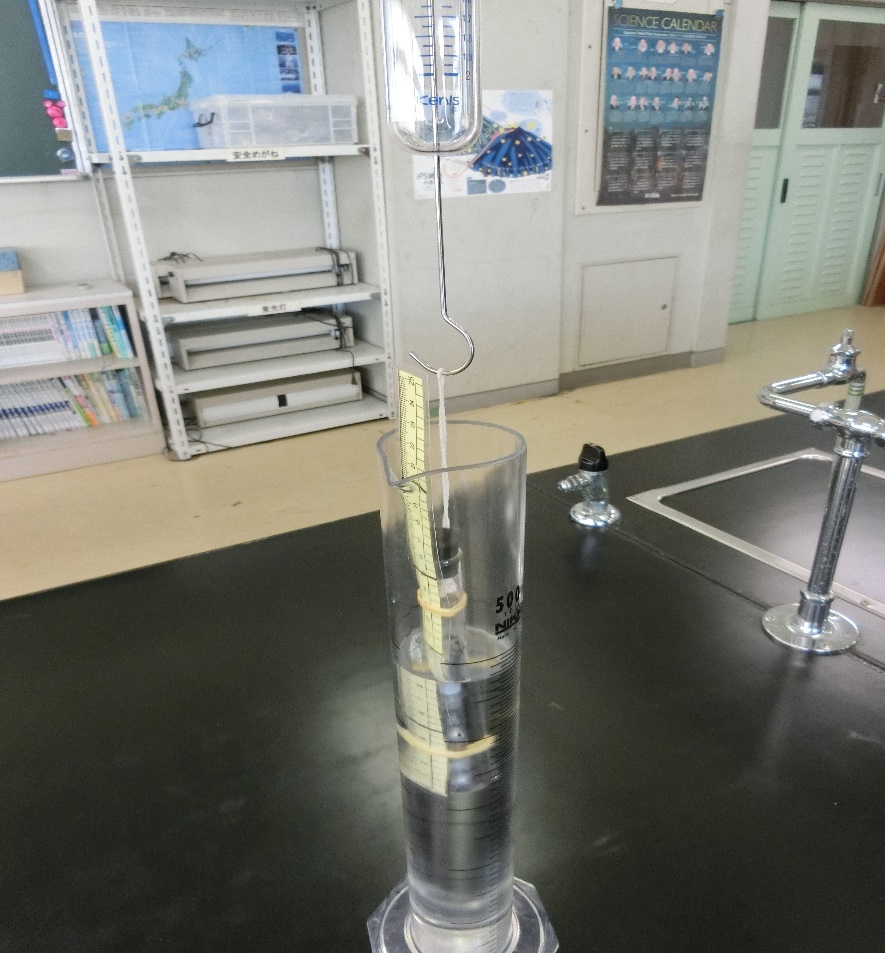 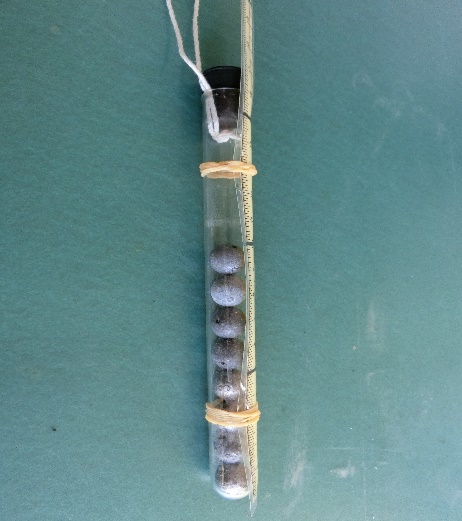 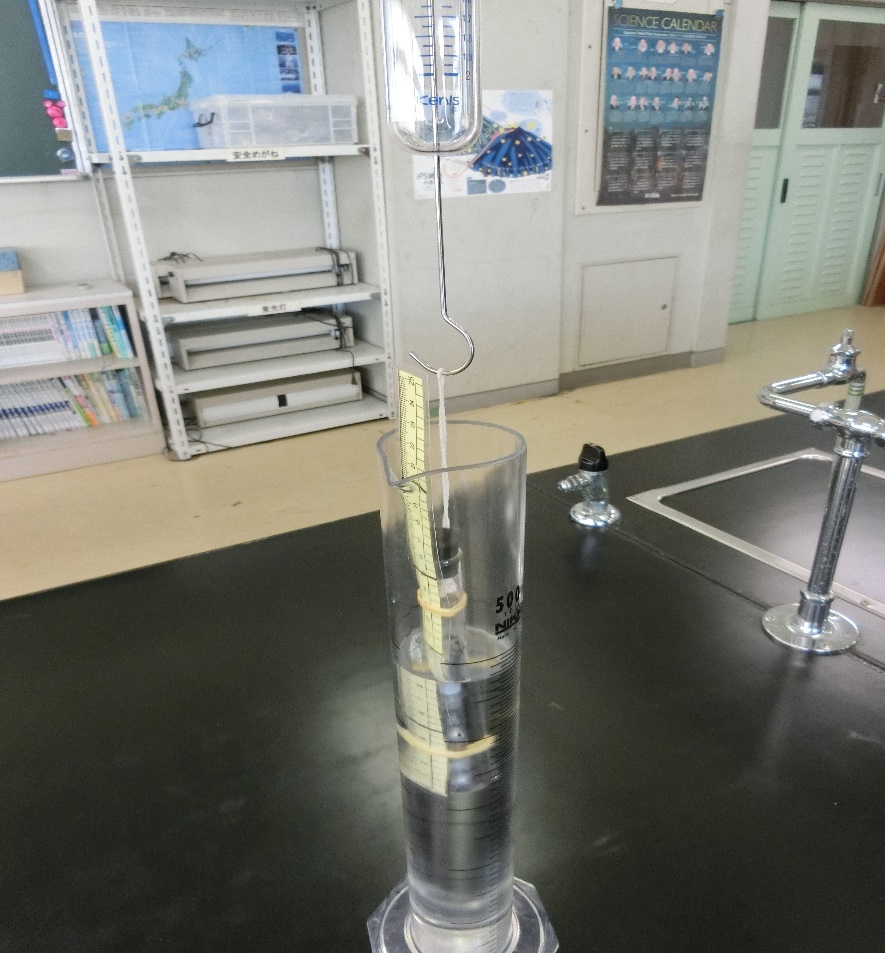 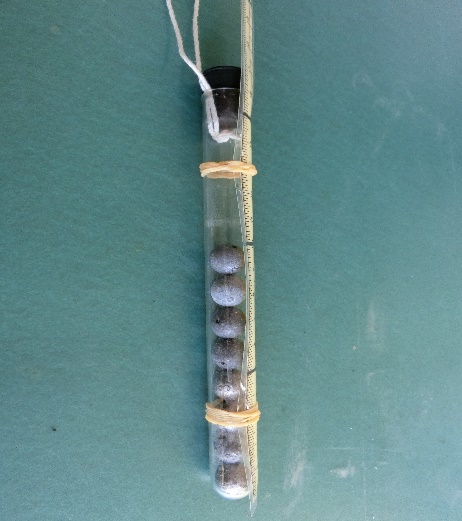 ＜準備＞・ばねばかり　　　・試験管・メスシリンダー　・ひも　　・目盛り　　・ゴム栓・輪ゴム　　・おもり＜方法＞１　500mlメスシリンダーに水を450ml入れる。２　目盛りを貼り付けた試験管におもりを入れ、ばねばかりにつるし、質量をはかる。３　ばねばかりに吊るした試験管を静かにメスシリンダー内の水の中に沈めていき、５ｃｍごと深くして測定する。４　増加した水の体積を読み、物体を水に沈めた体積を求める。５　物体を水に沈めた深さと体積での、浮力の大きさをばねばかりから読み取る。（結果の例）　水　450ml　　試験管にはたらく重力  0.95Ｎ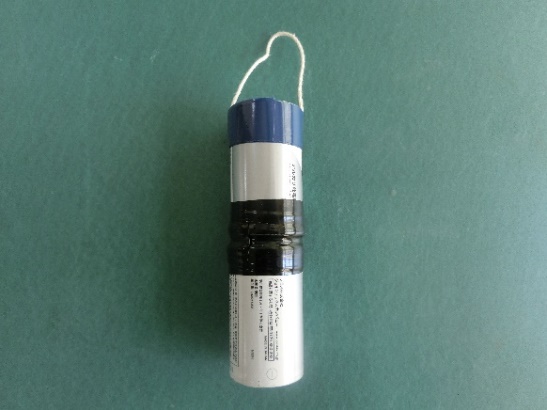 【試験管のおもりの代用として】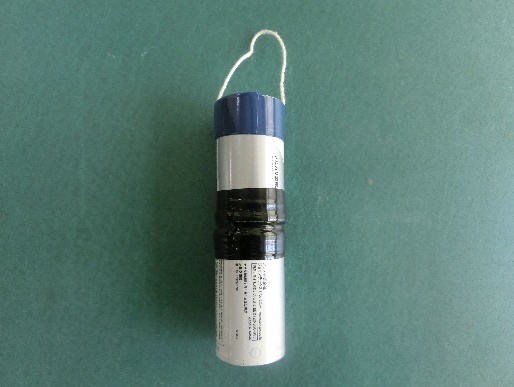 　単１乾電池２個をテープでつなげて吊るし、水中に沈めると体積増加がおよそ１００ｃｍ３となる。釣り用のおもりが入手しにくい場合、廃乾電池を用いることでも実験できる。浮力の実験に一工夫（深さ、沈めた体積のどちらが浮力に影響するのかを確認する）沈めた深さ(ｃｍ)0510152025メスシリンダーの値(ｃｍ３)450460475485495495沈めた体積(ｃｍ３)01025354545ばねばかりの値(Ｎ)0.950.850.70.60.50.5浮力の大きさ(Ｎ)00.10.250.350.450.45